Following Committees have been constituted to initiate the smooth functioning of the College with Principal as the Chairperson of all the Committees. The Committee will be functioning for the academic sessions 2020-21. INDEXNOTE: The Chairperson of all the Committee is Principal.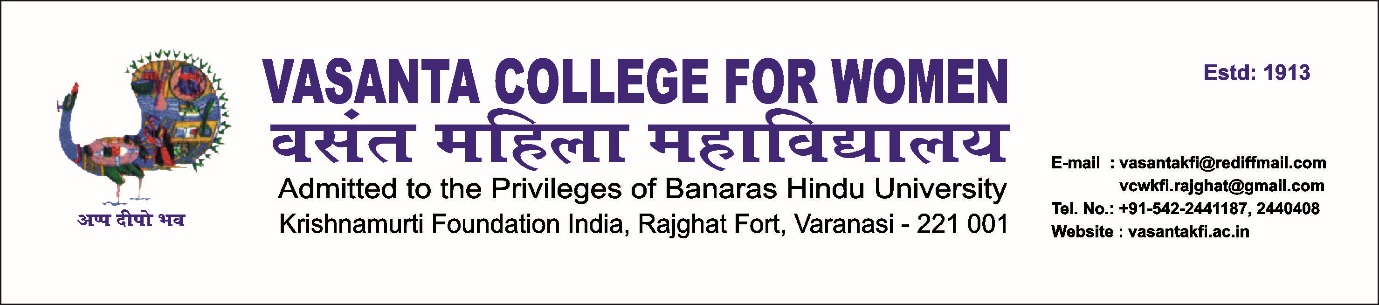 The following Cells will initiate student oriented activity for holistic growth of the students for session 2019-20, 2020-21.NOTE: The Chairperson of all the Cells is Principal.CLUBSThe following Clubs will initiate student oriented activity for holistic growth of the students for session 2019-20, 2020-21.DIPLOMA COURSE COORDINATORS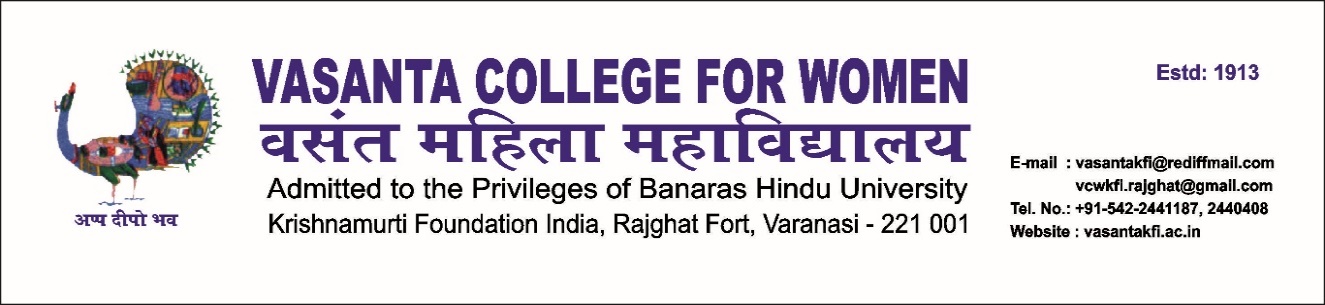 S.No.COMMITTEEPageNo.S.No.CELLSPage No.1Academic21Advisory92Cafeteria22Alumni Cell93Capacity Building for Staff23Anti Corruption Cell94Co-Curricular24Anti Ragging (For College)95Covid Response35Anti Ragging (For Hostel)106Cultural Committee36Anti Ragging Squad (For College/Hostel)107Discipline Committee37Waste Management & Recycling 108Feedback/Student Satisfaction Survey48Grievance Redressal Cell109Finance/Purchase49Guidance & Counseling1010Gardening410Internal Complaint Committee 1011Green/Pollution/Water/Energy 411IQAC Cell1112ICT 412IQAC Nodal Officers1113Institutional Social Responsibility (NGO)413K. Centre (Value Education)1213Institutional Social Responsibility (UBA)514Career Couns. & Placement Cell1214Learning Outcome515Safety1215Library516Equal Opportunity Cell1216LTC/Medical/Child Education Allowance517The Enabling: Differently Abled 1217Magazine618Students Research Development1218NCC619  Women Development Cell1319NSS620Press6S.No.CLUB21Research61Creative Club (Music/Painting)1422Scholarship62Environmental Club1423Screening (Non-Teaching)63Pitara Club -  A school of happiness1424Screening (Teaching)74Road Safety Club1425Spic Macay75Tea Club1426Sports76.Photography Club1427Staff Room and First Aid728Student Fund71.Diploma Course Coordinators1529Time Table730Tour831Website81. Academic Committee1. Academic Committee1. Academic CommitteeDr. Ranjana SethConvenerDr. Satyendra Singh BaoniMemberDr. Usha DeviMemberDr. Rita ShahMemberDr. J. N. GoswamiMemberDr. Shashi Kala TripathiMemberDr. Rama PandeyMemberDr. Deepti PandeMemberDr. Sujata SahaMemberDr. Archana TiwariMemberDr. Manjari JhunjhunwalaMemberDr. Preeti Singh-IMemberDr. Mohd. AkhtarMemberDr. Sushila BhartiMemberDr. Anjana SinghMemberDr. Vibha SinghMemberDr. Bilambita BanisudhaMemberDr. D. Uma DeviMemberDr. Seema SrivastavaMember & IQAC Coordinator2. Cafeteria2. Cafeteria2. CafeteriaDr. Kalpana AgrawalConvenerDr. Mohd. AkhtarMemberDr. Preeti Singh-IIMemberDr. Poonam SrivastavaMemberDr. Manjula ShuklaMember3. Capacity Building for Staff3. Capacity Building for Staff3. Capacity Building for StaffDr. Preeti Singh - IMemberDr. Shreya PathakMemberDr. Yogita BeriMember4. Co-Curricular4. Co-Curricular4. Co-CurricularDr. Sanjeev KumarConvenerDr. Saurabh Kumar SinghMemberDr. Amrita KatyayniMemberDr. Punita PathakMemberDr. Rajesh Kumar ChaudhariMemberDr. Vedmani MishraMember5. Covid Response5. Covid Response5. Covid ResponseDr. Rita ShahConvenerDr. Amrapali TrivediMemberDr. Vibha JoshiMemberDr. Rajesh Kumar ChaurasiaMemberDr. Mahesh Kumar MeenaMemberDr. Hanuman Prasad GuptaMemberDr. Vibha Singh PatelMemberDr. Manoj Kumar TiwariMemberDr. Usha DixitMember6. Cultural Committee 6. Cultural Committee 6. Cultural Committee Dr. Parveen SultanaConvenerDr. Satyendra Singh BaoniMemberDr. J. N. GoswamiMemberDr. Sanjay Kumar VermaMemberDr. Preeti Singh - IIMemberDr. Anjana SinghMemberDr. ShwetaMemberDr. Vibha SinghCo-ConvenerDr. Bilambita BanisudhaMemberDr. Hanuman Prasad GuptaMemberDr. Manisha MisraMemberDr. Sunita AryaMemberDr. Brihaspati BhattacharyaMemberDr. Manjari ShuklaMemberDr. Luna Moni DasMemberDr. Laeeq AhmadMemberDr. Usha DixitMemberDr. Samvedna SinghMemberMs. Ranjita MarakMember7. Discipline Committee7. Discipline Committee7. Discipline CommitteeDr. Vibha JoshiConvenerDr. Punita PathakMemberDr. Samvedna SinghMemberDr. Vibha Singh PatelMemberDr. Manoj Kumar TiwariMemberDr. Dharmendra Member+StudentsMember8. Feedback/Student Satisfaction Survey8. Feedback/Student Satisfaction Survey8. Feedback/Student Satisfaction SurveyDr. Meenakshi BiswalConvenerDr. Asha PandeyMemberDr. Richa SinghMemberDr. G. Thavasi MuruganMember9. Finance/Purchase9. Finance/Purchase9. Finance/PurchaseManagerConvenerProf. Alka SinghMemberDr. Seema SrivastavaMemberAdministrative OfficerMemberMr. Javed Ahmad AnsariMemberMs. Anchal Kapoor, RECMember10. Gardening10. Gardening10. GardeningDr. Meenu AwasthiMemberMs. Sangeeta RoyMemberDr. Poonam SrivastavaMember11. Green/Pollution/Water/Energy Sustenance Committee11. Green/Pollution/Water/Energy Sustenance Committee11. Green/Pollution/Water/Energy Sustenance CommitteeDr. Meenu AwasthiConvenerDr. Anjana SinghMemberDr. Luna Moni DasMemberMs. Ranjita MarakMember+ 8 Students12. ICT Committee12. ICT Committee12. ICT CommitteeDr. Jai SinghConvenerDr. Sanjay Kumar VermaMemberDr. Shreya PathakMemberDr. Punita PathakMemberDr. Preeti Singh - IIMemberDr. Manjari ShuklaMemberDr. Akankshi SrivastavaMemberMs. Ranjita MarakMember13 (a) Institutional Social Responsibility (NGO)  13 (a) Institutional Social Responsibility (NGO)  13 (a) Institutional Social Responsibility (NGO)  Dr. Sanjay Kumar VermaMemberDr. Saurabh Kumar SinghMemberDr. Vibha Singh PatelMemberDr. Manjula ShuklaMemberMr. S. KannanMemberMr. Swadesh GauravMember13 (b) Institutional Social Responsibility (Unnat Bharat Abhiyan)13 (b) Institutional Social Responsibility (Unnat Bharat Abhiyan)13 (b) Institutional Social Responsibility (Unnat Bharat Abhiyan)Prof. Alka SinghPrincipalDr. Subhash MeenaConvenerDr. Ved Prakash RawatCo-Convener/NSSDr. Kalpana AgrawalMember/NSSDr. Vibha JoshiMemberDr. Parveen SultanaMember/NSSDr. Minakshi BiswalMemberDr. Mohd. AkhtarMember/NSSDr. ShwetaMemberDr. Vibha SinghMemberDr. Rajesh Kumar ChaudhariMember/NSSDr. Manisha MisraMemberDr. Brihaspati BhattacharyaMemberDr. Laeeq AhmadMemberDr. Rajiv Kumar JaiswalMemberDr. Ranjan BhattacharyaMemberMs. Sangeeta RoyMember14. Learning Outcome Committee14. Learning Outcome Committee14. Learning Outcome CommitteeDr. Asha PandeyConvenerDr. Meenakshi BiswalMemberDr. Rajesh Kumar ChaurasiaMemberDr. Mahesh Kumar MeenaMemberDr. Preeti Singh - II MemberDr. Sushila BhartiMemberDr. Rajiv Kumar JaiswalMemberDr. Dharmendra Member15. Library Committee15. Library Committee15. Library CommitteeDr. R. N. MohantaConvenerDr. Shashi Kala TripathiMemberDr. Sanjeev KumarMemberDr. Manjari JhunjhunwalaMemberDr. Richa SinghMemberDr. Amrita KatyayniMemberDr. D. Uma DeviMemberMs. Namrata GuptaMember16. LTC/Medical/Child Education Allowances Committee16. LTC/Medical/Child Education Allowances Committee16. LTC/Medical/Child Education Allowances CommitteeAdministrative OfficerMemberMr. Javed Ahmad AnsariMemberMr. S. KannanMemberMr. Swadesh GauravMemberMr. Mahtab AhmadMember17. Magazine17. Magazine17. MagazineDr. Meenu AwasthiConvenerDr. Sunita AryaMemberDr. Brihaspati BhattacharyaMemberDr. Laeeq AhmadMember18. NCC18. NCC18. NCCLt. Sunita AryaMember19. NSS19. NSS19. NSSDr. Kalpana AgrawalMemberDr. Parveen SultanaMemberDr. Mohd. AkhtarMemberDr. Ved Prakash RawatMemberDr. Rajesh Kumar ChaudhariMember20. Press20. Press20. PressDr. Bandana JhaMemberDr. Anjana SinghMember21. Research Committee21. Research Committee21. Research CommitteeDr. Shashi Kala TripathiConvenerDr. Ranjana SethCo-ConvenerDr. Rita ShahMemberDr. Deepti PandeMemberDr.  Seema SrivastavaMemberDr.  Sujata SahaMemberDr.  Manjari JhunjhunwalaMemberDr. Preeti Singh-IMemberDr. Sushila BhartiMemberDr. Anjana SinghMemberDr. Vibha SinghMember22. Scholarship22. Scholarship22. ScholarshipDr. Kalpana AgrawalMemberDr. Preeti Singh-IMember23. Screening (Non-Teaching)23. Screening (Non-Teaching)23. Screening (Non-Teaching)Administrative OfficerConvenerDr. R. N. Mohanta (Librarian)MemberMrs. Pratima Verma (PA to Principal)MemberMr. Sawadesh Gaurav (Senior Assistant)Member24. Screening (Teaching)24. Screening (Teaching)24. Screening (Teaching)Dr. Sanjeev KumarConvenerDr. Richa SinghMemberDr. Jai SinghMemberDr. Shreya PathakMember25. Spic Macay25. Spic Macay25. Spic MacayDr. Deepti PandeConvener+ StudentsMember26. Sports26. Sports26. SportsDr. Rajesh Kumar ChaurasiaConvenerDr. ShwetaCo-ConvenerDr. Sanjay Kumar VermaMemberDr. Amrita KatyayniMemberDr. Preeti Singh-IIMemberDr. Brihaspati BhattacharyaMemberDr. Vibha Singh PatelMemberDr. Vedmani MishraMemberDr. R. N. MohantaMemberDr. Sandeep PandeyMemberMs. Sangeeta RoyMember27. Staff Room and First Aid27. Staff Room and First Aid27. Staff Room and First AidDr. Manjari JhunjhunwalaConvenerDr. Preeti Singh-IIMemberDr. Samvedna SinghMember28. Student Fund28. Student Fund28. Student FundProf. Alka SinghConvenerManagerMemberDr. Seema SrivastavaMemberAdministrative OfficerMemberMr. Javed Ahmad AnsariMemberMs. Anchal Kapoor, RECMemberStudents from BA/MA/B.Ed./M.Ed./B.ComMember29. Time Table29. Time Table29. Time TableDr. Deepti PandeMemberDr. Manisha MisraMemberDr. Sujata Saha (Education)MemberDr. Uma Devi (Commerce)Member30. Tour30. Tour30. TourDr. Sanjeev KumarMemberDr. Bandana JhaMemberDr. Minakshi BiswalMemberDr. Anjana SinghMemberDr. Vedmani MishraMemberAdministrative Officer/SAMemberMr. S. KannanMemberMr. Manish TiwariMemberMr. Mahtab AhmadMember31. Website Development31. Website Development31. Website DevelopmentDr. Manjari ShuklaMemberDr. Rachana PandeyMemberMr. Mahtab AhmadMemberAdvisoryAdvisoryAdvisoryDr. Yogita BeriConvenerDr. Samvedna SinghMemberDr. Akankshi SrivastavaMemberMs. Ranjita MarakMemberDr. Manoj TiwariMember2. Alumni Cell2. Alumni Cell2. Alumni CellDr.  Usha DeviConvenerDr. Parveen SultanaMemberDr. Archana TiwariMemberDr. Punita PathakMemberDr. Shreya PathakMemberDr. Rachana PandeyMember3. Anti Corruption Cell3. Anti Corruption Cell3. Anti Corruption CellManagerChairpersonProf. Alka SinghMemberDr. Ranjana SethMemberAdministrative OfficerMember4. Anti Ragging (For College)4. Anti Ragging (For College)4. Anti Ragging (For College)Dr.  Deepti PandeConvenerDr.  Meenu AwasthiCo-ConvenerDr. Sushila BhartiMemberDr. Amrita KatyayniMemberDr. Ved Prakash RawatMemberDr. D. Uma DeviMemberMs. Sangeeta RoyMember5. Anti Ragging (For Hostel)5. Anti Ragging (For Hostel)5. Anti Ragging (For Hostel)Ms. Bharti TripathiConvenerMs. Sharada MishraMemberMs. YasminMemberMs. Divya KumariMemberMs. Akanksha RaghuvanshiMemberMs. Renu UpadhyayMember6. Anti Ragging Squad (For College/Hostel)6. Anti Ragging Squad (For College/Hostel)6. Anti Ragging Squad (For College/Hostel)Dr. Deepti PandeConvenerDr. Ranjana SethMemberDr. Amrapali TrivediMemberMs. Bharti TripathiMember7. Waste Management & Recycling Cell7. Waste Management & Recycling Cell7. Waste Management & Recycling CellDr. Richa SinghConvenerDr. ShwetaMemberDr. Luna Moni DasMemberDr. DharmendraMember+ StudentsMember8. Grievance Cell8. Grievance Cell8. Grievance CellDr. Amrapali TrivediConvenerDr. R. N. MohantaMemberDr. Archana TiwariMemberDr. Jai SinghMemberDr. Sanjay Kumar VermaMemberDr. Richa SinghMemberDr. Usha DixitMemberStudent Representatives (All streams)MemberCounselling Counselling Guidance Dr. Seema Srivastava (Con.)Dr. Sujata SahaDr.  Ved Prakash RawatDr.  Amrita KatyayniDr. Akankshi SrivastavaMs. Pallavi Gupta (Counsellor/Therapist)10. Internal Complaint Committee (ICC)10. Internal Complaint Committee (ICC)10. Internal Complaint Committee (ICC)Dr.  Ranjana SethConvenerDr.  Sushila BhartiMemberDr. Punita PathakMemberDr. G. Thavasi MuruganMemberOne NGO MemberMember11. Internal Quality Assurance Cell (IQAC)11. Internal Quality Assurance Cell (IQAC)11. Internal Quality Assurance Cell (IQAC)11. Internal Quality Assurance Cell (IQAC)Prof. Alka SinghPrincipalChairpersonManagerManagerMemberProf. Sushila SinghEmeritus Professor, BHUMemberProf. Harikesh SinghFormer Vice-Chancellor, Jai Prakash University, ChhapraMemberProf. Bharatendu SinghDepartment of Physics, BHUMemberProf. Manulata SharmaDepartment of Sanskrit, BHUAlumni RepresentativeDr. Archana TiwariAssociate Professor, PhilosophyMemberDr. Minakshi BiswalAssociate Professor, EducationMemberDr. Asha PandeyAssociate Professor, EducationMemberDr. Manjari JhunjhunwalaAssociate Professor, EnglishMemberDr. Preeti Singh-IAssociate Professor, Political ScienceMemberDr. Yogita BeriAssistant Professor, EconomicsMemberDr. Richa SinghAssistant Professor, PsychologyMemberDr. Shreya PathakAssistant Professor, HistoryMemberDr. Subhash MeenaAssistant Professor, PsychologyMemberDr. Rajiv Kumar JaiswalAssistant Professor, AIHC & ArchaeologyMemberDr. R. N. MohantaLibrarianIn-charge, LibraryAdministrative OfficerAdministrative StaffMs. Pratima VermaPA to PrincipalAdministrative StaffSri Atamjeet Singh BaggaStudent ParentParent RepresentativeDr. Seema SrivastavaAssociate Professor, PsychologyIQAC Coordinator12. IQAC Nodal Officers12. IQAC Nodal Officers12. IQAC Nodal OfficersAIHC & Arch.Dr. Samvedna SinghCommerceDr. Ranjan Kumar BhattacharyaEconomicsDr. Preeti Singh-IIEducationDr. Amrita KatyayniEnglishDr. Saurabh Kumar SinghGeographyDr. G. Thavasi MuruganHindiDr. Meenu AwasthiHistoryDr. Mahesh Kumar MeenaH. ScienceDr. Kalpana AgrawalMusic (Inst.)Dr. Sanjay Kumar VermaMusic (Voc.)Dr. Bilambita BanisudhaPaintingDr. Parveen SultanaPhilosophyDr. Rajesh Kumar ChaurasiaPol. ScienceDr. Manisha MisraPsychologyDr. Ved Prakash RawatSanskritDr. Brihaspati BhattacharyaSociologyDr. Vibha SinghUrduDr. laeeq Ahmad13. K. Centre (Value Education)13. K. Centre (Value Education)13. K. Centre (Value Education)Dr. Vibha JoshiCoordinatorDr. Manjari ShuklaMemberDr. Brihaspati BhattacharyaMemberDr. Akankshi SrivastavaMemberDr. Ranjita MarakMemberStudentsMember14. Career Counselling & Placement Cell14. Career Counselling & Placement Cell14. Career Counselling & Placement CellDr. Jai SinghConvenerDr. Saurabh Kumar SinghMemberDr. Rajesh Kumar ChaurasiaMemberDr. Manisha MisraMemberMs. Ranjita MarakMemberDr. Manjula ShuklaMemberSafetySafetySafetyMr. S. KannanMemberMr. Vijayesh TiwariMember16. Equal Opportunity Cell16. Equal Opportunity Cell16. Equal Opportunity CellDr. Bandana JhaConvenerDr. Mohd. AkhtarMemberDr. Sushila BhartiMemberDr. Saurabh Kumar SinghMemberDr. Mahesh Kumar MeenaMemberMr. Dhirendra SinghMember17. The Enabling: Differently Abled17. The Enabling: Differently Abled17. The Enabling: Differently AbledManagerDr. Archana TiwariConvenerDr. G. Thavasai MuruganMemberDr. Akankshi Srivastava MemberMr. Akhilesh KumarMemberMs. Shilpi Singh, B.Com (II Year)MemberMs. Ranjana Gupta, M.Ed. (I Year)MemberMs. Sweta Kaur, M.Ed. (I Year)Member18. Student Research Development 18. Student Research Development 18. Student Research Development 18. Student Research Development Dr. Rajiv Kumar JaiswalConvenerDr. Rachana PandeyMemberDr. Akankshi SrivastavaMemberMs. Ranjita MarakMemberDr. Manjula ShuklaMemberWomen Development CellWomen Development CellWomen Development CellDr. Preeti Singh-ICoordinatorDr. Yogita BeriMemberDr. Rachana PandeyMemberDr. Samvedna SinghMemberDr. G. Thavasi MuruganMemberMs. Bharti TripathiMemberMs. Pratima VermaMemberStudents from UG/PG/Ph.D.Member1. Creative Club (Music / Painting)1. Creative Club (Music / Painting)1. Creative Club (Music / Painting)Dr. Bilambita BanisudhaConvenerDr. J. N. GoswamiMemberMr. Satyendra Singh BaoniMemberDr. Parveen SultanaMemberDr. Sanjay VermaMemberDr. Hanuman Prasad GuptaMemberStudents of Painting/MusicMember2. Environment Club2. Environment Club2. Environment ClubDr. Rachana PandeyConvenerDr. Poonam SrivastavaMemberDr. Manjula ShuklaMemberMr. Swadesh GauravMemberMr. S. KannanMember3. Pitara – A school of happiness3. Pitara – A school of happiness3. Pitara – A school of happinessDr. Manjari ShuklaConvenerDr. Rachana PandeyMemberMs. Abhaya, BA (I Year)MemberMs. Jagriti, BA (I Year)Member4. Road Safety Club4. Road Safety Club4. Road Safety ClubDr. Ved Prakash RawatConvenerDr. M. AkhtarMemberDr. Rajesh ChaudharyMember+ StudentMember5. Tea Club5. Tea Club5. Tea ClubDr. Sunita AryaMemberDr. Brihaspati BhattacharyaMember6. Photography Club6. Photography Club6. Photography ClubDr. Rajesh Kumar ChaurasiaMemberDr. Rachana PandeyMemberS.No.Name of CourseName of Coordinator1Travel & Tourism ManagementDr. Sanjeev Kumar2Journalism & Mass CommunicationDr. Bandana Jha3PG Diploma in Gender & Women StudiesDr. Manjari Jhunjhunwala4Certificate Program in Health Care Management Dr. Anjana Singh5Diploma in Microfinance and Entrepreneurship Dr. Yogita Beri6Diploma in Office Management & Business Communications                            Dr. D. Uma Devi7Diploma in FrenchDr. Sandeep Pandey